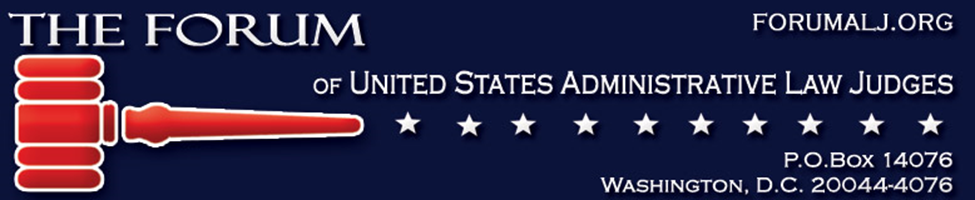 Judicial Excellence Award Nomination Form1.  Judicial Nominee’s:  a)  Name: ______________________________________________________     b)  Agency and Position:          _______________________________________________________     c)  Mailing Address:                 _______________________________________________________	           	         	               _______________________________________________________     d)  Telephone Number:             _______________________________________________________     e)   Email address:  	               _______________________________________________________2.   Judicial Nominee Meets Basic Eligibility Criteria for Award (at time of Nomination):A. Current FORUM Member  		Yes_____/No______B.  Member of FORUM for Minimum of Three Years    Yes_____/No______C.  U.S. Administrative Law Judge for Minimum of Three Years    Yes_____/No______3.  Judicial Nominee’s Actions Meet “Outstanding Contributions” Criteria for Award.   (Attach additional pages if needed; include Nominee’s resume if possible).	A. Exemplifies the highest standards of judicial excellence throughout a distinguished legal career.  (Provide specific narrative)   B. Has engaged in specific, extraordinary,  sustained, and/or courageous acts that promote FORUM’s mission statement  (e.g., lifetime work on due process rights; voluntary, effective testimony before Congress; long-term volunteer service with legally disadvantaged, etc.) (Provide specific narrative)4. 	Name(s) and telephone number(s) /email addresses of at least two  (2) additional persons who will support the Nominee as a recipient of the FORUM’s Award for Judicial Excellence: ________________________________________________________________________________________________________________________________________________________5.  	Identification List of Letters of Support (attached) from both judicial colleagues and any other individuals which further discuss the Nominee’s Actions that support the Nominee for the award.   _______________________________________________________________________________________________________________________________________________________________________________________________________________________________________6.  Nominator’s:  a) Name:  _______________________________________________________     b)  Current FORUM Member  		Yes_____/No______     c)  Mailing Address:    _________________________________________________________	         	              __________________________________________________________     d)  Telephone Number:  _______________________________________________________     e)  Email address:  _________________________________________________     f)  Signature and Date: _____________________________________________________________Please submit this form and supporting materials by March 31, any year, to:Forum of United States Administrative Law Judges  P.O. Box 14076							Washington, D.C. 20044-4076 